KANDIDATURA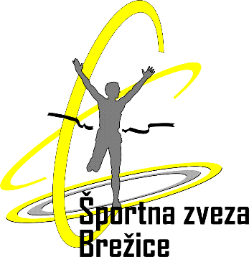 VOLILNA SEJA ZBORA ČLANOV ŠPORTNE ZVEZE BREŽICEmandatno obdobje 2023 - 2027PREDLAGATELJ:ZA ČLANA:PREDSEDSTVO ZVEZE:PREDSEDNIKPODPREDSEDNIKSEKRETARČLANNADZORNI ODBORČASTNO RAZSODIŠČEKANDIDIRA:S svojim podpisom tega obrazca kandidat potrjuje svojo pripravljenost sodelovanja v organih zveze in se strinja z objavo imena in priimka na spletni strani zveze pred sklicem volilne seje zbora članov.V kolikor je kandidat predlagan za eno izmed funkcij v predsedstvu zveze, je pripravljen še posebej sodelovati na področju (ustrezno obkrožiti ali dopolniti): področje marketinga ter odnosa z javnostmi (urejanje spletne strani, priprava obvestil, člankov, …) organizacija prireditev, pridobivanje sredstev za delovanje zveze, drugo: Naziv organizacije:Naziv organizacije:Naslov:Odgovorna oseba (ime in priimek):Odgovorna oseba (ime in priimek):Odgovorna oseba (ime in priimek):Kontaktna oseba (ime in priimek, telefon, e-mail):Kontaktna oseba (ime in priimek, telefon, e-mail):Kontaktna oseba (ime in priimek, telefon, e-mail):Kontaktna oseba (ime in priimek, telefon, e-mail):Ime in priimek:Ime in priimek:Ime in priimek:Naslov:Naslov:Telefon:e-mail:Datum: Podpis kandidata:Podpis odgovorne osebe predlagatelja:žig